Рекомендации по обслуживанию RolandНужно:Выполнять чистку головок, вайперов, парковок от 1 до 3 раз в неделю.Проверять каждое утро состояние печатных голов, напечатав тест принт.Если вы пользуетесь белыми чернилами, то нужно каждый день распечатывать квадрат 5х5 см., и запускать рециркуляцию в ручном режиме.Чистить и смазывать направляющую не реже 1 раза в 3 месяца.Поддерживать в помещении температуру в диапазоне от 23 до 27 градусов ЦельсияПоддерживать в помещении влажность в диапазоне от 35 до 80 %Калибровать на экосольвентном принтере каждый материал для печати, т.к. они все разной толщины.Вызывать сервисного специалиста для диагностики не менее 1 раза в год.Не забывать, что компания ADS-Service всегда может вам помочь!Также, для качественной печати, не забывайте менять вовремя расходные запасные части:Вайпер фетровый - спустя 3 месяця использования или по состояниюРезиновый вайпер - спусят 1 год использования или по состояниюПарковку (капу) - спустя 1 год использования или по состояниюГубка для сплевывания – спустя 500 чисток или по состояниюПечатная голова - спустя 6 миллиардов выстрелов пьезомембраны или по состояниюФильтр каретки (не на всех моделях) - по состоянию, зависит от помещения и ухода за оборудованиемСкан мотор – когда выйдет из строя, ресурс 3000 часовУФ-лампа (LED) – когда выйдет из строя, ресурс 10 000 чаовЛитиевая батарейка – когда выйдет из строя, ресурс 2 года*состояние принтера зависит в первую очередь от вас. Затем уже от внешней среды. Если будете правильно ухаживать, расходники прослужать дольше, как и с любым другим оборудованием или машиной.__________________________________________________________________________ADS-Service, оборудование марки Roland DG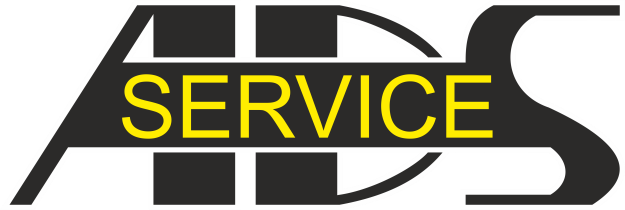 Поддержка, продажа, обучение, ремонт,Москва, Нижняя Сыромятническая, 11 БРассыльных Денис Дмитриевич : 8 (977) 800-86-14http://ads-support.ru